Muhammad 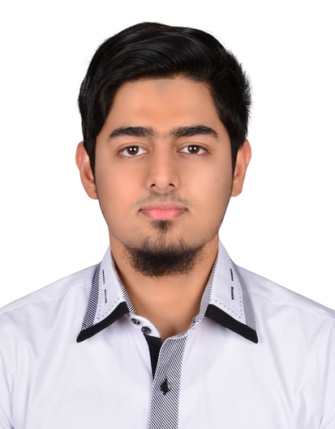 Email: Muhammad.331642@2freemail.com Career ObjectiveSeeking employment to work with maximum potential in a challenging and dynamic environment, with an opportunity of working with diverse group of people and enhancing my professional skills with learning and experience for career growth.EducationSecondary School Certificate-1 and Secondary School Certificate-2. Completed in year 2010 and 2011Higher Secondary School Certificate-1 and Higher Secondary School Certificate -2.Completed in year 2012 and 2013Higher national diploma (HND) in Electrical and electronics engineering from University of Bolton, Ras Al Khaimah campus with distinction.Completed in year 2015BEng (HONS) Electrical and electronics engineering degree from University of Bolton, Ras Al Khaimah campus.Completed in year 2016IT skillsSoftware used:- C++, multisim, Cisco packet tracer, solidworks, matlabOperating systems:- Familiar with all windows operating systems such as Windows 95, 98, 2000, ME, XP, Windows 7.0, Windows 8MS office: - Excellent in Word, excel, power point, etc.Academic Projects10 Watt x 10 Watt Stereo Amplifier (Group)Duration: - 6 monthsDescription: - This class AB 10 x 10 watt stereo audio power amplifier kit was designed for quality hi-fi applications using a TDA2009A module. It was easy to construct and had a minimum of external components. The module has output current and thermal protection. The supply voltage was 8 – 24V DC at 1 to 2 Amps. Maximum output power will be obtained with a power supply of at least 20V and greater than 1.5 A, and using 4 ohm speakers. Powerful enough to power a stereo for a mid-sized room and more than enough for use in an automobile.Controlling liquid mixing by using relays (Individual)Duration:-1 year Description: - In this project, a new relay based digital control scheme was proposed to improve the performance of a water tank liquid level control system which can be applied to industrial applications.Electric Line Man Safety With Password Based Circuit Breaker (Individual)Duration:-1 year Description: - The project is designed to control a circuit breaker by using a password for the safety of electric man. Critical electrical accidents to line men are on the rise during electric line repair due to lack of communication and co-ordination between the maintenance staff and electric substation staff. ExperienceWorked with “I4 Research” company in a traffic survey at Dubai airport terminals 1, 2 and 3.Worked with “ehorizon electronics solution EST” as a digital portfolio enhancement consultant.Personal DetailsLanguages Known: - English and UrduVisa status:- Father Nationality: - PakistaniMarital status: - SingleDate of birth: - 19 December 1995